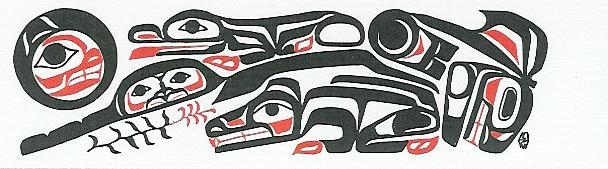 Glen Vowell Community Hall Rental Agreement FormThis Agreement is made and entered on___________________________, 20__For the rental of the Glen Vowell community hall on this date of _______________________, 20__The purpose of the rental is_____________________ The Damage Deposit of $200 and the rental rate is $800/day  Between:Organization/Name______________________     Contact Person:____________________Phone number:_________________________       Paid in full (type)  _________________________    Receipt No._____________________Received by_________________________                  Deposit return date_________________Requested Opening time:_____________ am/pm      Requested closing:_____________am/pm
Glen Vowell Band
7900 Sik-e-dakh Road 
Sik-e-dakh BCV0J 1Y3Rental of the Glen Vowell community hall and is subject to the following:The hall will not be opened until both the security deposit and the hall rental amount are paid in fullThe kitchen fridge on the left hand side of kitchen is available to store food & drinks.  Pls note the kitchen must be completely cleaned if used.Please be advised.  Table covers are required if event includes meal service.Tables and chairs are to be cleaned & wiped & returned to their original position.All garbage is to be collected and kept in the designated area for disposal.The renter will save harmless the band from any issues or disputes arising from the activity in the hall.The security deposit of $200 will be returned within 7 business days after the custodial signoff. Any damage to the hall will be deducted from the damage deposit and the renter will be held responsible for any repair beyond the deposit collected. Further damage to the hall may result in your organizations use of the hall being suspended or discontinued.SignatoriesFor the Band_________________ Print name________________________Date_________For the renter________________Print name________________________Date__________

Please submit diagram of how you would like the hall to be set up prior to event.	